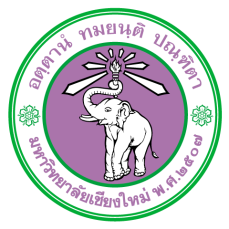   Research Project Consent and Confidentiality of Interpreter I, Mr. / Mrs. / Miss.................................................................................................  consent as an interpreterin the research project entitled   I certify that I have no conflict of interest in the research except from being the interpreter for the project with the following agreements:1. I will not disclose the information of research participants and/or the research project to any organization or individual without the permission of the research project leader.2. I will not make copies or reproduce information about the research participants and/or the research project.3. I will not publish any documents or information about the research participants and/or the research project for self-interest or benefit other persons/groups without the permission of the research project leader.In this matter, I have attached evidence confirming my ability as an interpreter and insist to continue to comply with this agreement even if my duty as an interpreter ends. 						Signature...............................................................................							(............................................................................)								           Interpreter						   	     Date ............................................						Signature...............................................................................						   	          ()							            Research Project Leader						   	     Date ............................................